SØKNAD OM MEDLEMSKAP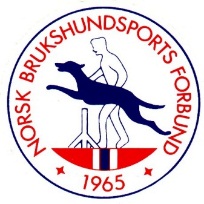 NORSK BRUKSHUNDSPORTS FORBUNDPostboks 79 Stovner0913 OSLOKlubbens navn:	Adresse:	Postnr.: ……………………………….  Poststed:	Kontaktperson:	E-post: klubb:……………………………………      brukshundkomite:………………………………………….Telefon privat: …..…………………… mobil: ......................... evt. arbeid:	Antall medlemmer totalt pr. 1. januar: ………………………..Tilknyttet andre Forbund/Organisasjoner:	Følgende skal vedlegges søknaden:Bekreftelse på samarbeidsavtale med Norsk Kennel KlubKlubbens loverMedlemskap:Klubben er å betrakte som medlem fra den dag Forbundsstyret har fattet vedtak om medlemskap, og kontingenten er betalt.Klubben kan maksimum føre opp det antall medlemmer som er aktive i brukshundsporten for klubben. Med aktive menes BÅDE UTØVERE OG ADMINISTRATIVE MEDLEMMER (Arrangører, hjelpere, styret, utvalg, osv.)Antallet oppførte medlemmer gir rett til representasjon på Forbundstinget i følge forbundets lover. Antallet er med på å beregne kontingenten som skal betales til Forbundet.Undertegnede bekrefter at klubben aksepterer Forbundets lover.Dato:		Forpliktende underskrift:	